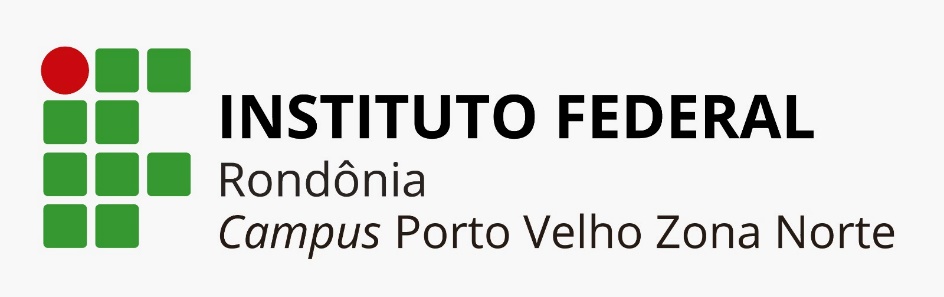 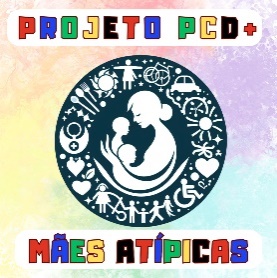 ANEXO VII — FICHA DE PONTUAÇÃO(Preencher esta Ficha e anexar os documentos comprovatórios, gerar um só PDF)ESTAGIÁRIO DE NÍVEL SUPERIOR 2: PESQUISA E DESENVOLVIMENTO TECNOLÓGICO ESTAGIÁRIO DE NÍVEL SUPERIOR 2: PESQUISA E DESENVOLVIMENTO TECNOLÓGICO ESTAGIÁRIO DE NÍVEL SUPERIOR 2: PESQUISA E DESENVOLVIMENTO TECNOLÓGICO ESTAGIÁRIO DE NÍVEL SUPERIOR 2: PESQUISA E DESENVOLVIMENTO TECNOLÓGICO ESTAGIÁRIO DE NÍVEL SUPERIOR 2: PESQUISA E DESENVOLVIMENTO TECNOLÓGICO ESTAGIÁRIO DE NÍVEL SUPERIOR 2: PESQUISA E DESENVOLVIMENTO TECNOLÓGICO Nome Completo: Nome Completo: Nome Completo: N. do CPF: N. do CPF: N. do CPF: Telefone Celular: Telefone Celular: E-mail:E-mail:E-mail:E-mail:Local de Residência: Local de Residência: Local de Residência: Local de Residência: Local de Residência: Local de Residência: ItemDescrição da Formação e ExperiênciasUnidade de MedidaPontos por Unidade de MedidaLimite de Pontuação por UnidadePontuação Indicada pelo/a Candidato(a)1Estudante de Graduação com matrícula ativa em Curso de Informática e experiência com projeto de ensino, pesquisa e/ou extensãoRequisito eliminatórioRequisito eliminatórioRequisito eliminatórioRequisito eliminatório2Participação em projetos de pesquisa de qualquer área, como bolsistaProjeto10203Participação em projetos de pesquisa de qualquer área, como voluntárioProjeto5104Participação no desenvolvimento de sistema ou página eletrônica para WebProjeto5105Curso de Formação Complementar de pelo menos 40 horas de duraçãoCurso556Participação como autor na publicação de artigo científico ou capítulo de livro Artigo ou Capítulo55Pontuação Total (Limite de 50 Pontos por Candidato/a) Pontuação Total (Limite de 50 Pontos por Candidato/a) Pontuação Total (Limite de 50 Pontos por Candidato/a) Pontuação Total (Limite de 50 Pontos por Candidato/a) 50(Preencha a última coluna do quadro: Pontuação Indicada pelo/a Candidato/a.)(Preencha a última coluna do quadro: Pontuação Indicada pelo/a Candidato/a.)(Preencha a última coluna do quadro: Pontuação Indicada pelo/a Candidato/a.)(Preencha a última coluna do quadro: Pontuação Indicada pelo/a Candidato/a.)(Preencha a última coluna do quadro: Pontuação Indicada pelo/a Candidato/a.)(Preencha a última coluna do quadro: Pontuação Indicada pelo/a Candidato/a.)______________, ____ de ______________ de 20____ (Local e Data de Inscrição)______________, ____ de ______________ de 20____ (Local e Data de Inscrição)______________, ____ de ______________ de 20____ (Local e Data de Inscrição)______________, ____ de ______________ de 20____ (Local e Data de Inscrição)______________, ____ de ______________ de 20____ (Local e Data de Inscrição)______________, ____ de ______________ de 20____ (Local e Data de Inscrição)ASSINATURA DO(A) CANDIDATO(A)ASSINATURA DO(A) CANDIDATO(A)ASSINATURA DO(A) CANDIDATO(A)ASSINATURA DO(A) CANDIDATO(A)ASSINATURA DO(A) CANDIDATO(A)ASSINATURA DO(A) CANDIDATO(A)